                     Základní škola a Mateřská škola, Korytná, okres Uherské Hradiště,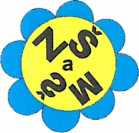 		příspěvková organizaceKorytná 340, 687 52,  572693284e-mail: petra.piskova@zskorytna.cz  www: http://www.zskorytna.cz
IČO: 750 205 99   DIČ: CZ 750 205 99 č. účtu: 86-3935510237/0100__________________________________________________________________________ŠKOLNÍ VZDĚLÁVACÍ PROGRAMpro předškolní vzdělávání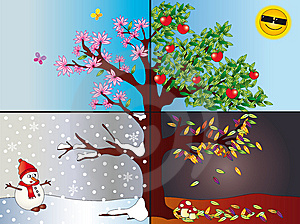 Mateřská škola Korytná
687 52 Korytná, č. 340
 572 693 284Obsah:  1.  Identifikační údaje…………………….…………………………………..…...…2 2.  Charakteristika školy……………………………………………………….……3	2.1 Popis budovy………………….………………………………….….…….3	2.2 Škola nabízí……………………….………………………………..……...43.  Podmínky pro předškolní vzdělávání……………………………………………4	3.1 Organizační podmínky……………….…………………………….……...4	3.2 Organizace a provoz školy …………….………………………….………4	3.3 Materiální a věcné podmínky ……….…………………………….………5	3.4 Životospráva …………………………….………………...........................6	3.5 Psychosociální podmínky ……………….………………………….……..6	3.6 Řízení mateřské školy ……………………………………………….……7	3.7 Personální a pedagogické zajištění ………………….…………….………7	3.8 Spoluúčast rodičů …………………………………………….………..…..7	3.9 Spoluúčast ostatních partnerů ………………………………….…….……8	3.10 Podmínky výchovy a vzdělávání pro děti ve věku od 2 do 3let …….…...8             3.11 Vzdělávání děti se speciálními vzdělávacími potřebami …..…….…..…..9             3.12 Vzdělávání dětí mimořádně nadaných ………………………….…......... 9	3.13 Vzdělávání dětí s odkladem školní docházky………………..…………....94.  Organizace vzdělávání……………………………………………….…...………..10             4.1 Kritéria pro přijetí dětí………….……………………………….….....…....10	4.2 Charakteristika tříd……………… ……………………………..………….10 5.  Charakteristika ŠVP……………………………………………….…….………..11 	5.1 Zaměření školy…………………………………………………………..…11	5.2 Hlavní cíle v naší MŠ……………………………………….………….…..11	5.3 Formy, metody vzdělávání………………………………….………….…..11 6. Vzdělávací obsah......................................................................................................12                    	6.1 Barvy podzimu………………….. ……………………….………….…….12            	6.2 Bílá zima……………………..……………………………….……………14            	6.3 Vůně jara……………………………………….…………………………..16            	6.4 Slunné léto………………………………………………………….………17	6.5 Vzdělávací oblasti…………………………………………………..………197.  Evaluační systém………..……………………………………….....……………….19	7.1 Okruhy evaluační činnosti………………………………..…………………19	7.2 Další zdroje evaluace…………………………………..……………………208.  Projekty………………………………………………….……………….………….20IDENTIFIKAČNÍ ÚDAJE1. Název školy: Základní škola a Mateřská škola, Korytná, okres Uh. Hradiště, příspěvková organizace2. Sídlo školy:  Korytná č. 340, 687 523. Ředitel:       Mgr. Petra Píšková               Kontakt:      572693284                       e-mail: petra.piskova@zskorytna.cz, www: http://www.zskorytna.cz4. Statutární zástupce:     Obec Korytná, Korytná č.297, starosta Josef Klon
    Kontakt:        5726932815. Sídlo MŠ:				Korytná, č. 340, 687 526. Zástupkyně ředitelky pro MŠ:	Dagmar Bruštíková    Kontakt:				 572693284					email: brustikova@zskorytna.cz7. ŠVP zpracoval:			učitelky MŠ Korytná8. Pedagogická rada projednala dne  			25. 8. 2022 9. Dokument nabývá účinnosti dne			1.9.202210. Platnost dokumentu:				od 1. 9. 2022 do 31.8.2025Č.j.  69/2022IZO: 102 731 691IČO: 750 205 99REDIZO: 600 124 266 Mgr. Petra Píšková ředitelka školy                                                                  razítko školyCHARAKTERISTIKA ŠKOLYHistorieObec Korytná leží na úpatí chráněné krajinné oblasti Bílé Karpaty, v okrese Uherské Hradiště. Historie mateřského školství sahá do roku 1947.V roce 1966 se mateřská škola z důvodu malé kapacity a vyšších nároků na předškolní školství přestěhovala do uvolněného rodinného domu č. p. 141.V roce 1971 byla rozšířena na dvojtřídní školu, přičemž jedna třída měla odloučené pracoviště na Domě služeb. Tentýž rok byla zahájena výstavba nové mateřské školy.V roce 1974 byla slavnostně otevřena nová budova mateřské školy, č. p. 340.Ke dni 1. 1. 2003 byla MŠ vyřazena ze sítě škol, stává se odloučenou součástí nového právního subjektu: Základní škola a Mateřská škola, Korytná, okres Uh. Hradiště, příspěvková organizace. K 5.9.2018 proběhlo slavnostní otevření nově zrekonstruované budovy, kde sídlí Mateřská škola i Základní škola současně v jedné budově.2. 1 Popis budovyBudova je jednopatrová s obytným podkrovím. Dvoupodlažní, prostorná budova naší základní a mateřské školy je postavena na prosluněném kopci v centru vesnice, za obecním úřadem, v klidném prostředí s volnou přírodou. Na dosah je louka, pole, potok, přehrada a les. V bezprostřední blízkosti nevede žádná dopravní komunikace, která by ohrožovala děti, působila hluk a produkovala škodlivé emise. V přízemí budovy se nachází  mateřská škola (2 třídy, lehárna, šatna pro děti, hygienické zařízení pro děti, školní kuchyně s jídelnou, sklady, šatny kuchařek, hygienické zařízení pro zaměstnance , sklad čistících prostředků, prádelna, oddělený vstup schodištěm do poschodí, kde má své prostory základní škola, dále pak kotelna, která je od roku 1991 zrekonstruovaná na plynové topení a nachází se v prostorách MŠ. Z tohoto důvodu jsou zde převážně bezpečnostní dveře.Do prvního podlaží, kde se nachází ZŠ, vejdeme také samostatným hlavním vchodem  z druhé strany budovy, směrem od obecních bytovek. Při základní a mateřské škole je rozlehlá dvouterasová školní zahrada, kterou využívají děti mateřské i základní školy, školní družiny a děti s rodiči z Mrňata klubu. Zahrada základní a mateřské školy je velmi členitá, plná vzrostlých listnatých stromů, které zajišťují v horkých měsících potřebný stín a v ostatních měsících roku nádhernou barevnou kulisu. Na zahradě najdeme dětské pískoviště, dřevěné domečky, plastové skluzavky, přírodní průlezky, velké tabule na kreslení a sklad vybavený pro hru dětí na pobyt venku (kola, koloběžky, tříkolky, odrážedla, nářadí, hračky na písek, sportovní potřeby a pomůcky). Pro sport je zahrada vybavena velkou asfaltovou plochou, na které je možno hrát různé míčové a jiné hry. Během hlavních prázdnin 2014/2015 se na školní zahradě provedly drobné úpravy, nové oplocení a kontrola stávajícího vybavení.Během rekonstrukce v letech 2017-2018 došlo k poškození oplocení, asfaltové plochy a dřevěných herních ploch.2. 2 Škola nabízí:- Mrňata klub (pondělí - maminky na MD s dětmi od 0 do 2 let v MŠ  14:15 – 15:30 hod.) 	- Společné akce školy a rodičů- Individuální logopedickou prevenci- Zájezdy za divadlem- Zapojení do mezinárodního programu EKOŠKOLA- Zapojení do celostátního projektu s názvem Se Sokolem do životaSpolupracujeme s odborníky:Krajská pedagogicko-psychologická poradna Zlín, pracoviště Uherský BrodSPC při ZŠ a MŠ logopedická Brno, pobočka SPC Uh. HradištěPODMÍNKY PRO PŘEDŠKOLNÍ VZDĚLÁVÁNÍ3. 1 Organizační podmínkyDenní řád je dostatečně pružný, umožňuje reagovat na změny. (Režim dne aktualizován v TVP + nástěnkách pro rodiče)Učitelky se plně věnují dětem a jejich vzdělávání.Děti nacházejí potřebné zázemí, klid, bezpečí.Uplatňujeme individuálně přizpůsobený adaptační režim.Snažíme se dodržovat poměr spontánních a řízených činností, aby byl vyvážený.Poskytujeme dostatek času i prostoru pro spontánní hru.Plánujeme činnosti tak, aby vycházely z potřeb a zájmu dětí.Veškeré aktivity organizujeme tak, aby děti podněcovaly k vlastní aktivitě a experimentování, umožnit dětem pracovat svým tempem.Pokud to děti potřebují, mají možnost uchýlit se do klidného koutu a neúčastnit se společných činností.Děti mají možnost soukromí při osobní hygieně.3. 2 Organizace a provoz školyDenní režim je flexibilní, přizpůsobivý momentální situaci na škole (např. návštěva divadla, fotografování……)Děti se přijímají v době od 6.30 hod. do 8.30 hod. Poté se MŠ až do 12.15 hod. z bezpečnostních důvodů uzamyká.Rodiče převlékají děti v šatně. Věci dětí ukládají podle značek dítěte do označených poliček a skříněk. Věci dětí rodiče označí tak, aby nemohlo dojít k záměně. Děti z MŠ smí vyzvedávat pouze zákonní zástupci dětí a osoby jimi písemně pověřené.Od 12:15 - 12:45 se MŠ otevře pro děti, které si rodiče odvádí po obědě domů. Poté je MŠ uzamčena do 14:30 hod. Po předchozí dohodě s učitelkou lze přivést dítě dle potřeby rodičů (př. návštěva lékaře apod. - nutnost nahlásit změny ve stravování)Děti, které chodí domů po obědě si vyzvedávají rodiče mezi 12:15 hod. a 12.45 hod.Ostatní děti se rozcházejí mezi 14.30 hod. a 15.45 hod.V případě, že si rodiče dítěte s celodenním pobytem potřebují výjimečně vyzvednout dítě před odpolední svačinou, oznámí tuto skutečnost ráno při předávání dítěte do třídy. Při odchodu dostanou děti náhradní svačinu - pokud to umožňují hygienické normy.3. 3  Materiální a věcné podmínkyTřídy jsou rozčleněny k většímu uspokojení potřeb dítěte  (stolečky, herní koutky, domečky,  hrací       kobercové plochy)V každé třídě je několik herních námětových koutků (obchod, dílna, kuchyňka)Hračky jsou umístěny tak, aby na ně děti viděly, aby si je mohly samy brát a samy uklízet. Hračky jsou průběžně doplňovány a obměňovány.V obou třídách jsou k zapůjčení dětské knihy a časopisy.K dispozici je i dostatek didaktických a audiovizuálních pomůcek, které jsou průběžně obměňovány.Vybavení pro odpočinek odpovídá počtu dětí, hygienickým podmínkám a estetickému vzhledu.Děti se samy podílejí na úpravě a výzdobě prostředí, dětské práce jsou přístupné rodičům a veřejnosti.U MŠ je zahrada, která bude rekonstruována.3. 4  ŽivotosprávaJe určen pevný čas na jídlo:Svačina: 8,45 – 9.00 hod.Oběd: 11.30 – 12.15 hod.Svačina: 14.00 – 14.30 hod. Kuchařky poskytují třikrát denně dětem plnohodnotnou a vyváženou stravu (dle předpisu). Je dodržována technologie přípravy pokrmů a nápojů, děti mají dostatek tekutin a mezi jednotlivými podávanými pokrmy jsou dodržovány vhodné intervaly. Do jídla děti nenutíme, ale snažíme se, aby všechno alespoň ochutnaly. Dětem je poskytnuta dostatečná míra samostatnosti, jsou určeny zásady stolování. Je zajištěn pravidelný denní rytmus a řád, který je však současně natolik flexibilní, aby umožňoval organizaci činností v průběhu dne přizpůsobit potřebám a aktuální situaci.K dodržování pitného režimu děti mají ve třídách k dispozici stoleček s konvicí čaje a vody a košík s vlastními plastovými hrníčky. Starší děti se obsluhují samy, mladším nalévá učitelka. Po vypití dítě hrníček vloží do mísy pod stolečkem. Školnice průběžně sleduje poměr čistých a použitých hrníčků a použité hrníčky umývá v teplé vodě.Děti jsou každodenně a dostatečně dlouho venku, pobyt venku a činnosti venku jsou
přizpůsobeny kvalitě počasí a ovzduší. Děti mají dostatek volného pohybu nejen venku, ale i v interiéru mateřské školy. V denním programu je respektována individuální potřeba aktivity, spánku a odpočinku jednotlivých dětí. Děti s nižší potřebou spánku pouze na lehátku odpočívají. Po hodině odpočinku je dětem nabízen jiný klidný program.3. 5  Psychosociální podmínky-            Snažíme se, aby se děti i dospělí cítili v prostředí mateřské školy dobře, spokojeně, jistě a bezpečně.Učitelky respektují obecně lidské, vývojové a individuální potřeby dětí, napomáhají v jejich uspokojování, navozují situace pohody, klidu, relaxace. Děti nejsou neurotizovány a zatěžovány spěchem. Volnost a osobní svobodu dětí se snažíme vyvážit s nezbytnou mírou omezení,
vyplývajících z nutnosti dodržovat v mateřské škole potřebný řád. Učíme se žít podle dohodnutých pravidel chování, děti se učí vzájemně.Dětem se dostává jasných a srozumitelných pokynů.Všechny mají rovnocenné postavení a nejsou znevýhodňovány či zvýhodňovány.Děti jsou podporovány v samostatných pokusech.V dětech programově rozvíjíme citlivost pro vzájemnou toleranci, ohleduplnost, zdvořilost, vzájemnou pomoc a podporu, podporujeme dítě nebát se pracovat samostatně, důvěřovat si. Učitelky sledují konkrétní potřeby jednotlivých dětí, snaží se jim porozumět a
vyhovět.Převažují pozitivní hodnocení, pochvaly, Pedagog se vyhýbá negativním slovním komentářům, dostatečně oceňuje a vyhodnocuje konkrétní projevy a výkony dítěte.-          Nově příchozí dítě má možnost postupně se adaptovat na nové prostředí a situaci.Ve vztazích mezi dospělými a dětmi se projevuje vzájemná důvěra, tolerance, ohleduplnost a zdvořilost, vzájemná pomoc a podpora.3. 6  Řízení mateřské školyKapacita mateřské školy : 37 dětí Typ školy :  s celodenním provozemZa chod a předškolní vzdělávání zodpovídá vedoucí učitelka.Vedoucí učitelka zapojuje spolupracovníky do řízení mateřské školy, ponechává jim dostatek pravomocí a respektuje jejich názor. Podporuje a motivuje spoluúčast všech členů týmu na rozhodování o zásadních otázkách školního programu. Vyhodnocuje práci všech zaměstnanců, podporuje jejich vzájemnou spolupráci – pedagogický sbor pracuje jako týmPlánování pedagogické práce a chodu mateřské školy je funkční, opírá se o předchozí analýzu a využívá zpětné vazby.Úzce spolupracujeme se školní jídelnou. Kontrolní a evaluační činnosti zahrnují všechny stránky chodu mateřské školy viz. Roční zprávy.Z výsledků evaluace jsou vyvozovány závěry pro další práci.Spolupráce s rodiči má úzkou vazbu.Je vytvořen funkční informační systém, a to jak uvnitř mateřské školy, tak navenek.3. 7  Personální a pedagogické zajištěníV mateřské škole pracují 3 kvalifikované učitelky, které se dále vzdělávají, k čemuž využívají nabídek různých vzdělávacích institucí s akreditací MŠMT. Každá učitelka bude mít alespoň 1-2 školení za rok.Rozvrh přímé pedagogické práce všech učitelek je nastaven tak, aby byla zajištěna optimální pedagogická péče při práci s dětmi.Provoz zajišťují: 3 učitelky, asistent pedagoga a chůvaSouběžné působení dvou učitelekPříprava dětí na pobyt venku, pobyt venku, hygiena, převlékání a hygiena, oběd, příprava na odpočinek, četba pohádek a usínání.3. 8   Spoluúčast rodičůVe vztazích mezi učitelkami a rodiči panuje oboustranná důvěra a otevřenost, vstřícnost, respekt a ochota spolupracovat. Rodiče mají možnost podílet se na dění v mateřské škole. Projeví-li zájem, mohou spolurozhodovat při plánování programu, při řešení vzniklých problémů apod.Učitelky chrání soukromí rodiny a zachovávají patřičnou mlčenlivost, jednají s vědomím, že pracují s důvěrnými informacemi. Mateřská škola podporuje rodinnou výchovu a pomáhá rodičům v péči o dítě. 3. 9 Spoluúčast ostatních partnerůDlouhodobí partneři:se ZŠ: kulturní akce, divadelní představení, výlety, exkurze, výstavy, návštěvy školyse ŠD: výzdoba budovy, péče o zahradu, společné akce s obcí: kulturní akce, vystoupení při výročích a oslavách, péče o zahradus místními občanskými spolky: akce pro děti, sponzorské daryOstatní partneři:Dům dětí a mládeže Uh. Brod			Dětské dopravní hřiště Uh. BrodDům kultury Uh. Brod				Městská knihovna Uh. BrodMístní knihovna Korytná			Sdružení TEREZA – EVVOSpolky z Nivnice				Český svaz sokolský Praha3.10 Podmínky výchovy a vzdělávání pro děti ve věku od 2 do 3 letDvouleté děti se nejvíce učí nápodobou, situačním učením, vlastním prožitkem a především hrou. Dítě ve věku od 2 do 3 let má některé potřeby jiné nebo intenzivnější než děti starší. Potřebuje stálý pravidelný režim, dostatek emoční podpory, zajištění pocitu bezpečí, přiměřeně podnětné prostředí a činnosti, více individuální péče, srozumitelná pravidla.Věcné podmínkyděti mají samostatnou třídu byl zřízen odpočinkový koutek pro relaxacimenší hračky byly nahrazeny většími, vhodnějšíminěkteré hračky byly dokoupeny, jiné odstraněnyodstranili jsme také nevyužité židle a stoly, vznikl tak dostatečný prostor pro pohyb a hruHygienické podmínkyv umývárně je přebalovací pultkrytý nášlapný koš na plenyk dispozici je nočníklůžka jsou opatřena podložkamiŽivotosprávadenní režim maximálně přizpůsoben potřebám dětí dle aktuální situace a individuálních potřeb dětídostatek spánku, odpočinku, pobyt na školní zahraděfyzická a psychická zátěž přizpůsobena nejmladším dětemPersonální podmínkyve třídě je maximálně 16 dětíjedna učitelka MŠ, chůvadopomoc chůvy při sebeobslužných činnostech a dále dle potřeb pedagoga.Další vzdělávání učitelek všechny učitelky absolvovaly seminář „Dvouleté dítě v MŠ i účast na dalších seminářích.    Organizace výchovy a vzděláváníklub Mrňata (postupné  a nenásilné seznamování s prostředím MŠ -matka s dítětem)předadaptační režim – již od zápisu se děti s rodiči účastní některých akcí pořádaných naší MŠ (oslava Dne Země, MDD….)Cíl výchovy a vzdělávánícelkový rozvoj individuálního jedince (sebeobsluha, samostatnost, postupné zapojování do hry a ostatních činnostípozvolné, nenásilné seznamování s kolektivem, dětmi, zaměstnanci, prostředím MŠStravováníškolní stravování se řídí stanovenými výživovými normami (vyhláška č. 107/2005Sb., O školním stravováníBezpečnostní podmínkydopomoc při chůzi po schodech, hygieně, stolování, dokrmování, oblékání –chůvaděti se pohybují na vyhrazených místechzakoupen vodící had3.11  Vzdělávání dětí se speciálními vzdělávacími potřebamiPřizpůsobujeme tak, abychom maximálně vyhověli dětem, jejich potřebám a možnostem. Naší snahou je vytvořit každému dítěti optimální podmínky k rozvoji osobnosti, k učení i ke komunikaci s ostatními tak, aby dosáhlo co největší samostatnostiJazyková příprava dětí s nedostatečnou znalostí českého jazykaDítě, které pochází z jiného jazykového a kulturního prostředí, bude mít podporu učitelek MŠ při osvojování českého jazyka, a to od samotného nástupu do MŠ. Dle potřeby budeme co nejvíce používat názorných obrázků, piktogramů, opakování….3.12   Vzdělávání dětí mimořádně nadaných- snažíme se, aby vzdělávání bylo pestré a podnětné- vytváříme prostor pro náročnější činnosti- rozvoj počítačové gramotnosti3.13 vzdělávání dětí s odkladem školní docházkyKaždoročně je některému dítěti doporučen odklad povinné školní docházky. Mezi nejčastější důvody patří potíže se soustředěním a pozorností, grafomotorice, v oblasti řeči a pomalého pracovního tempa. S dětmi pracují učitelky na základě doporučení ŠPZ, logopedů ve spolupráci s rodiči dítěte.ORGANIZACE VZDĚLÁVÁNÍNa naší škole preferujeme výchovu k samostatnosti, posílení sebevědomí dítěte, uvědomění si, v čem jsem dobrý, co umím, ale i co mi nejde. 4.1  Kritéria pro přijetí dítěteNaše MŠ přijímá:děti, pro které je předškolní vzdělávání povinnéděti ze spádové oblastipřednost má dítě, má-li již v MŠ sourozencezpravidla děti ve věku od 3 do 6 letmladší tří let pouze tehdy, má-li MŠ volné místo, je samostatné, zvládá alespoň částečně hygienu a nepotřebuje zvláštní péčiPravidla pro zařazování dětí do tříd:zpravidla podle věku  můžeme zohledňovat zařazení do stejné třídy se sourozencempřihlížíme k individuálním věkovým odlišnostem dítěte4.2   Charakteristika třídMŠ má dvě třídy – 1. třídu Myšiček, Berušek a 2. třídu Motýlků, které jsou naplňovány dle počtu přijatých dětí a dle věku (viz aktuálně v TVP na příslušný školní rok). Oběma skupinám je dána možnost vytvořit samostatný, ale také společný program, v závislosti na jejich věkové odlišnosti. Děti postupně přecházejí do druhé třídy, kde se s věkem dítěte obohacuje a rozšiřuje vzdělávací nabídka a program a mění se i vybavení třídy.1. třída Berušky: děti ve věku 2 – 4 letProtože je třída složena z nejmladších dětí věnujeme více pozornosti při bezpečnosti dětí- chůze ze schodů, vycházky, pobyt na zahradě, hygieně a soustřeďujeme se na jejich individuální nejpřirozenější adaptaci v MŠ. Děti si pomalu a postupně zvykají na pobyt v mateřské škole, na každodenní činnosti. Seznamujeme je se základními pravidly chování a se základy sebeobsluhy. Učí se komunikovat s učitelkou, spolupracovat s ostatními dětmi, hrát si ve skupinách, respektovat přání a potřeby ostatních lidí, především svých vrstevníků. Společně si vytváříme jednoduchá třídní pravidla a rituály, která se pomalu učí respektovat. V průběhu školního roku podporujeme u dětí všestranný rozvoj. Děti jsou vedeny ke vzájemné ohleduplnosti, toleranci, učí se pomáhat si navzájem. 2. třída Motýlci: děti ve věku 4 – 7 let V této třídě nabízíme dětem aktivity odpovídající jejich věku, podporujeme všestranný rozvoj a zaměřujeme se na přípravu do školy. Vedeme děti k samostatnosti, učíme je spolupráci a podporujeme aktivitu a iniciativu. Děti mají již zažitý pravidelný režim, což poskytuje více možností věnovat se činnostem, které děti obohacují a přispívají tak k jejich rozvoji – manuální, rozumové, výtvarné, pracovní. Jsou kladeny vyšší nároky na sebeobsluhu. Řízené i spontánní činnosti jsou dostatečně střídány. Aktivity jsou organizovány i ve skupinách. Třída je vybavena stavebnicemi a hračkami pro všechny věkové skupiny.CHARAKTERISTIKA  ŠVPTvorba ŠVP je výsledkem celého týmu školy, včetně provozních zaměstnanců, vychází z podrobné analýzy a evaluačních nástrojů.5.1  Zaměření školyMŠ se zaměřuje na sounáležitost se živou a neživou přírodou, její poznávání se zaměřením na ekologii. Chceme vytvářet prostředí, ve kterém by děti mohly s pocitem bezpečí zkoumat a poznávat okolní svět, navazovat vztahy k vrstevníkům i dospělým a získávat vědomí o sounáležitosti k přírodě a obci. Vedeme děti k citlivému vztahu k přírodě, ke všemu živému a učíme je žít dle environmentálních principů.ZA VŠECHNO MŮŽE ČAS….Proč volba názvu:- čas ukazuje adaptaci dítěte v MŠ- čas ukazuje, co zvládlo, co se naučilo, kam se posunulo….5.2  Hlavní cíle v naší  MŠAbychom mohli dospět ve vzdělávání k cílovým kompetencím, stanovili jsme si tyto cíle:1) Všestranný rozvoj dítěte, respektování jeho individuálních zvláštností a odlišností2) Probouzet u dětí vztah k místním lidovým tradicím a zvykům a dění v obci3) Seznamovat děti s životním prostředím a vytvářet pozitivní vztah k jeho ochraně 5.3  Formy, metody vzdělávání Vzdělávání dětí v mateřské škole realizujeme prostřednictvím třídního TVP, který je zpracován v návaznosti na ŠVP a vychází z RVP PV. Vzdělávání se uskutečňuje po celý den pobytu dětí v MŠ - tj. při všech činnostech, formou plánovaných tematických celků, které na sebe navazují. Počítá s aktivní účastí dítěte, je založena na smyslovém vnímání, prožitkovém a interaktivním učení.používané formy:- frontální výuka (hromadná)- kooperace (skupinová výuka)- samostatná práce žáků- projektová výukapoužívané metody:- slovní (vyprávění, předčítání, popis, rozhovor….)- názorné ( předvádění, pozorování, práce s obrazem, instruktáž…)- praktické (experimentování, nápodoba, produkční metody…)VZDĚLÁVACÍ OBSAHVzdělávací obsah je rozdělen do čtyř časových bloků, které jsou rámcové, nastiňují cíle a záměry. Bloky jsou uspořádány cyklicky a každoročně se opakují. Jsou zpracovány pro všechny věkové skupiny. Časový plán těchto bloků je volný a přizpůsobitelný.- Barevný podzim- Bílá zima- Vůně jara- Slunné létoKaždý z těchto integrovaných bloků je podrobně zpracován v TVP, obsahuje několik ménětýdenních nebo vícetýdenních bloků. Jednotlivá týdenní témata si každá učitelka zpracovává sama písemně. Součástí plánu je konkrétní charakteristika (záměr týdne), stanovení vzdělávacích cílů a očekávaných výstupů ve všech pěti oblastech.6.1 BAREVNÝ PODZIMCíle a charakteristika bloku:Tvořit, respektovat, učit se pravidla správného chování, procvičování návyků , sebeobsluhy. Rozvíjet sebevědomí a zdravou sebedůvěru. Osvojovat si jednoduché poznatky o přírodě a jejích proměnách, využívat pěkného prostředí k vycházkám a pozorování, využívat přírodnin.Kompetence:dovede postupovat podle instrukcí a pokynůklade otázky a hledá na ně odpovědipři řešení problémů využívá dosavadní zkušenosti, fantazii a představivostrozlišuje řešení, která jsou funkční a vedou k cílirozšiřuje svou slovní zásobu a aktivně ji používádovede využít informativní a komunikativní prostředky, se kterými se běžně setkávádokáže se ve skupině prosadit, ale i podřídituvědomuje si, že odpovídá za své jednánídbá na zdraví a bezpečí svoje i druhýchDílčí vzdělávací cíle (C) a očekávané výstupy (OV):C: Podporovat duševní pohodu a rozvíjet pozitivní city	OV: Přirozeně se začleňuje do kolektivuC: Rozvíjet motorické schopnosti (jemnou i hrubou motoriku)	OV: Je aktivní, pohybově zdatnéC: Rozvíjet poznatky o zdraví, vědět, co mu prospívá a co škodí	OV: Ví, jak pečovat o své zdraví a bezpečíC: Rozvíjet zájem o poznávání a zvídavost	OV: Má poznatky o pěstování o pěstování ovoce a zeleninyC. Rozvíjet poznávání všemi smysly	OV: Dokáže využívat všechny smyslyC: Rozvíjet slovní zásobu, osvojit si nová slova 	OV: Má slovní zásobu přiměřenou svému věku a aktivně ji používáC: Rozvíjet schopnost vyjádřit své myšlenky, pocity a ptát se	OV: Dokáže se vyjádřit a vést rozhovorC: Osvojit si krátké texty písní, básní a říkadel	OV: Zapamatuje si krátké textyC: Umět určovat prostorové vztahy a základní matematické pojmy	OV: Chápe základní matematické a prostorové souvislostiC: Všímat si změn a uvědomit si, že se příroda mění	OV: Orientuje se v základních časových pojmechC: Rozvíjet schopnost používat informace k danému účelu	OV: Dokáže pracovat s informacemiC: Vyjadřovat svou představivost a fantazii při tvořivých činnostech	OV: Myslí kreativně, má nápady při řešení problémůC: Aktivně se zapojit do příprav podzimních oslav a tradic	OV: Má povědomí o tradicích a zvycích ve svém okolíC: Rozvíjet schopnost spolupracovat a umět se dohodnout s ostatními	OV: Spolupracuje s ostatnímiC: Rozvíjet schopnost být ohleduplný, respektovat potřeby druhých, pomáhat si	OV: Chápe a dodržuje pravidla vzájemného soužitíC: Rozvíjet pozitivní vztah k přírodě a vnímat její krásu	OV: Uvědomuje si přínos přírody pro člověka, chrání ji 6.2  BÍLÁ  ZIMACíle a charakteristika blokuSeznamovat se se zvyky a tradicemi nejen u nás, ale i v jiných kulturách. Projevovat empatii k druhým lidem v tomto tajemném a pohádkovém období Vánoc, prohlubování mezilidských vztahů a morálních hodnot. Prožívat zimní období, zkoumat vlastnosti sněhu a ledu, experimentovat, rozvíjet poznatky o živé a neživé přírodě.Kompetence:uplatňuje získanou zkušenost v praktických situacích a v dalším učenímá elementární poznatky o světě lidí a kulturysamostatně vyjadřuje své myšlenky, vede smysluplný dialogovládá dovednosti předcházející čtení a psaníumí vytvořit svůj názor a vyjádřit jejchápe, že nespravedlivost, ubližování a násilí se nevyplácí, a že vzniklé konflikty jelépe řešit dohodouzajímá se o druhé i o to, co se kolem dějemá elementární poznatky o světě lidí a kulturychce porozumět věcem, jevům a dějům, které vidí kolem sebezkouší a experimentujemá vlastní nápady, využívá fantazii a představivostprůběžně rozšiřuje svou slovní zásobudokáže vyjadřovat své prožitky, pocity a nálady různými prostředkychápe potřebu dodržovat stanovená pravidlachápe, že zájem o to, co se kolem děje, činorodost a pracovitost jsou přínosemDílčí vzdělávací cíle (C) a očekávané výstupy (OV):C: Rozvíjet koordinované pohybové dovednosti a schopnost sladit pohyb s rytmem hudby	OV: Je pohybově zdatný a dokáže se vyjádřit pohybemC: Rozvíjet sebeobslužné dovednosti a udržování pořádku	OV: Zvládá sebeobsluhu a jednoduché úklidové práceC: Rozvíjet zájem o čtený text a jeho vyjádření různými formami	OV: Rozumí čtenému textu, dokáže ho reprodukovat nebo vyjádřit různými formamiC: Osvojit si matematické pojmy označující množství	OV: Chápe základní matematické pojmy a souvislostiC: Rozvíjet pozitivní city ve vztahu k sobě, získat sebedůvěru a osobní spokojenost	OV: Přijímá pozitivní ocenění i případný neúspěch, učí se hodnotit svoje osobní pokrokyC: Umět spolupracovat, vzájemně si pomáhat a dodržovat společně domluvená pravidla	OV: Respektuje potřeby druhého a je schopen spolupráce ve skupiněC: Posilovat kladný vztah ke kultuře, umění, tradicím a zvykům	OV: Pozitivně vnímá a prožívá kulturní i umělecké podněty, zvyky, tradiceC: Poznávat jiné národy, jejich kulturu, umění, zvyky, tradice	OV: Uvědomuje si existenci jiných národů, jejich kultury, umění, jazyka i způsobu životaC: Rozvíjet poznatky o lidském těle	OV: Zná části lidského těla i některé orgányC: Rozvíjet povědomí o ochraně zdraví, o zdravém životním stylu i bezpečí	OV: Má vědomosti o způsobech ochrany zdraví a bezpečíC: Umět sladit zpěv s pohybem	OV: Pohyby těla i lokomoce jsou koordinovanéC: Umět zacházet s jednoduchým hudebním nástrojem, nebát se experimentovat	OV: Zvládá hru na jednoduchý rytmický nástrojC: Rozvíjet schopnost umět se vyjádřit gesty, pantomimou	OV: Zvládá neverbální komunikaci a pohybovou improvizaciC: Rozvíjet slovní zásobu	OV: Osvojuje si nová slova a aktivně je používá, chápe slovní vtip a humorC: Rozvíjet jemnou motoriku artikulačních orgánů a ovládání dechu	OV: Správně vyslovujeC: Mít povědomí o životě zvířat v zimě a vědět, jak jim může člověk pomáhat	OV: Je citlivé ve vztahu k živým bytostem, k přírodě a má o ní přiměřené poznatkyC: Rozvíjet schopnost těšit se z hezkých a příjemných zážitků a své prožitky umět vyjadřovat	OV: Dokáže své pocity, dojmy a prožitky vyjádřitC: Umět ocenit práci druhých	OV: Váží si práce druhých a umí ji citlivě zhodnotit.6.3  VŮNĚ  JARA Cíle a charakteristika blokuRadovat se z příchodu jara, pozorovat přírodu, seznamovat se se základy pěstitelství  a   chovatelství. Využívat okolní přírodu k získávání poznatků, vést děti k citlivému vztahu k přírodě a ke všemu živému. Všímat si změn počasí, znaků jara. Seznamovat s  velikonočními zvyky a tradicemi.Kompetence:orientuje se v řádu dění v prostředí, ve kterém žijeučí se nejen spontánně, ale i vědoměsvoje zkušenosti uplatňuje v praktických situacíchzpřesňuje si početní představy, užívá číselných a matematických pojmůuvědomuje si, že svou iniciativou a aktivitou může ovlivňovat situaci ve svém okolí.ovládá dovednosti předcházející čtení a psaníprojevuje citlivost ohleduplnostodpovídá za své jednání a nese důsledkychová se odpovědně s ohledem na bezpečné prostředímá základní dětskou představu, co je v souladu s lidskými hodnotami a normamiDílčí vzdělávací cíle (C) a očekávané výstupy (OV):C: Rozvíjet lokomoční pohybové činnosti	OV: Je pohybově zdatný, obratnýC: Rozvíjet koordinaci ruky a oka	OV: Zvládá schopnosti a dovednosti v oblasti jemné motorikyC: Rozvíjet správný úchop tužky a grafického materiálu	OV: Ovládá práci s pomůckami, s náčiním, grafickým a výtvarným materiálemC: Rozvíjet rytmické cítění a hudební dovednosti	OV: Dodržuje rytmus v souvislosti s hudební aktivitouC: Rozvíjet řečové schopnosti	OV: Má správnou výslovnostC: Rozvíjet kultivovaný přednes a vyjadřování	OV: Samostatně a plynule se vyjadřujeC: Rozvíjet schopnost pozorně vyslechnout čtený text	OV: Projevuje zájem o knížky, soustředěně poslouchá četbuC: Rozlišovat vlastnosti - dobro a zlo	OV: Má povědomí o morálních hodnotáchC: Seznamovat se se základními geometrickými tvary	OV: Pozná a pojmenuje základní geometrické tvaryC: Rozvíjet poznatky o domácích zvířatech a jejich mláďatech	OV: Je citlivé k živým bytostem, k příroděC: Probouzet zájem o objevování a zkoušení nového	OV: Experimentuje, raduje se z objevůC: Objevovat tradice svého kraje	OV: Zná tradici oslavy svátků jaraC: Rozvíjet vědomosti o významu přírody pro člověka o tom, jak ji chránit	OV: Ví, jak se chovat v přírodě
6.4  SLUNNÉ  LÉTOCíle a charakteristika blokuUzavírat tématicky školní rok prožitý v naší MŠ. Nabídnout spoustu zábavy a radosti povídáním o planetě, na které žijeme nejen my, ale i děti, lidé, a zvířata z celého světa. Upozorňovat na nebezpečí, která nás čeká o prázdninách, procvičovat zásady bezpečného chování v silničním provozu. Většinu činností provádět v přírodě, podnikat výlety do okolí, opakovat co všechno umíme a slavnostně se rozloučit s předškoláky.Kompetence:má elementární poznatky o světě lidí, kultury, přírody i technikyaktivně si všímá co se kolem dějedovede využít informativní a komunikativní prostředky, se kterými se běžně setkáváv běžných situacích uplatňuje základní společenské návyky a pravidla společenského stykuje schopno chápat, že lidé jsou různí, a umí být tolerantní k jejich odlišnostem a jedinečnostemdbá na osobní zdraví a bezpečíchová se při setkání s neznámými lidmi obezřetněDílčí vzdělávací cíle (C) a očekávané výstupy (OV):C: Uplatňovat praktické dovednosti v oblasti sebeobsluhy	OV: Je samostatný v sebeobslužných činnostechC: Rozvíjet schopnost vést rozhovor a upevňovat zásady správné konverzace	OV: Vede rozhovor, dodržuje pravidla konverzaceC: Záměrně se soustředit, neodbíhat od činnosti a dokončit ji	OV: Umí se soustředit na činnost a udrží pozornostC: Rozvíjet poznatky o dopravních prostředcích	OV: Rozlišuje dopravní prostředky podle místa pohybuC: Seznámit se a poznat základní dopravní značky	OV: Rozumí významu některých symbolů (dopravní značky)C: Vytvářet povědomí o technickém a materiálním prostředí	OV: Umí používat věci kolem sebe a ví z čeho jsou vyrobenyC: Rozvíjet poznatky o přírodě živé i neživé	OV: Chrání přírodu, pečuje o okolní prostředíC: Rozvíjet poznatky o exotických zvířatech	OV: Má přiměřené poznatky o světě zvířatC: Rozvíjet sebevědomí, sebedůvěru a duševní pohodu dětí	OV: Umí říct svůj názor a prosadit seC: Umět zachycovat a vyjadřovat své prožitky prostřednictvím výtvarných, hudebních adramatických činností	OV: Dokáže vyjádřit své city, dojmy a prožitkyC: Chovat úctu k rodičům	OV: Je zdvořilé, ohleduplné, váží si rodičůC: Vnímat, co si druhý přeje, co potřebuje, co ho zajímá	OV: Je empatickéC: Rozvíjet povědomí o bezpečném chování a jednání	OV: Uvědomuje si nebezpečí a ví, kam se v případě potřeby obrátit6.5  Vzdělávací  oblastiRespektují RVP PV, prolínají se do každého integrovaného bloku či vzdělávacího projektu.1.    Dítě a jeho těloZaměření na stimulaci a podporu zdravého růstu a neurosvalového vývoje dítěte. Podpora fyzické pohody, zvyšování tělesné zdatnosti, rozvoj pohybových a manipulačních dovedností, pohybová a zdravotní kultura, sebeobsluha.2.  Dítě a jeho psychikaPodpora duševní pohody, rozvoj intelektu, talentu, rozvoj jazyka a řečových dovedností, poznávacích procesů a funkcí, obohacení v oblasti citů, pěstování volních vlastností. Základní učební postupy.3.  Dítě a ten druhýPodpora utváření vztahů dítěte k jinému dítěti, k dospělému. Dovednosti komunikace, partnerství, spolupráce, respektování druhého, zdravé sebeprosazování.4.  Dítě a společnostUvádění dětí do společnosti ostatních lidí, vrstevníků, do světa kultury a umění. Osvojení všeobecně uznávaných společenských pravidel, morálních a estetických hodnot.5.  Dítě a světTěžištěm je environmentální výchova. Založení u dítěte povědomí o okolním světě, o dějích v oblastech nejbližšího okolí až po globální rozsah, o vlivech člověka. Základ pro vytváření správných postojů především v oblasti ekologie.7. EVALUAČNÍ SYSTÉM7.1 Okruhy evaluační činnosti školyNa úrovni třídy:						termín			kdo- Evaluace tématu                                                	       	    po ukončení tématu	       tř.učitelky- Evaluace integrovaných bloků                                           po ukončení bloku            tř.učitelky- Hodnocení jednotlivých dětí (pedagogická diagnostika)	2 x ročně	       tř.učitelkyNa úrovni školního programu:Cíle a záměry ŠVP (Vlastní hodnocení školy)		     1 x ročně	         vedoucí učitelkaHodnocení činnosti a výroční zpráva                               1x ročně              vedoucí učitelkaPředpokladem správné pedagogické evaluace je poznání každého dítěte s ohledem na jeho věkové a individuální zvláštnosti.7.2 Další zdroje evaluace- pozorování- hospitace- informační systém MŠ (nástěnky)- dotazníky8. PROJEKTYEkoškola – je mezinárodní vzdělávací program. Jeho cílem je, aby děti, učitelé, rodiče a další dospělí společně snižovali ekologický dopad činnosti školy a svého jednání na životní prostředí. Zapojení do projektu od roku 2015.Získání titulu v roce 2017, obhajoba titulu v roce 2019, 2. obhajoba titulu v roce 2021Se Sokolem do života – je celoroční tělovýchovný projekt, díky kterému se pomocí pohybových dovedností a rozvíjení poznání objevuje světZapojení do projektu od roku 2018.Příloha č. 1 - VZDĚLÁVÁNÍ DISTANČNÍM ZPŮSOBEM PRO MŠ korytnáPříloha č. 2 – VÝCHOVNĚ VZDĚLÁVACÍ PROGRAM DĚTÍ 2-3 LETÝCH6.30 – 8.30Scházení dětí, předávání dětí pedagogickým pracovnicím, dělení tříd, ranní hry dle volby a přání dětí, volně spontánní zájmové aktivity v jednotlivých třídách. Individuální práce s dětmi. 8,30 - 8,45Pohybové aktivity – ranní cvičení (popř. relaxační cvičení, jóga, aerobic…)8.45 – 9.00Osobní hygiena, dopolední svačina9.00 – 9.30Volné činnosti a aktivity dětí řízené pedagogickými pracovníky, didakticky zacílené činnosti, práce s integrovanými dětmi9.30 – 11.30Příprava na pobyt venku, pobyt dětí venku, příp. náhradní činnost11.30 – 12.15Osobní hygiena, oběd12.15 – 14.00Spánek a odpočinek dětí respektující rozdílné potřeby dětí,
individuální práce s dětmi s nižší potřebou spánku, práce s předškoláky, zájmové činnosti, logopedická prevence14.00 – 14.30Osobní hygiena, odpolední svačina14.30 – 15.45Volné činnosti a aktivity dětí zaměřené především na hry, zájmové
činnosti a pohybové aktivity dětí, v případě pěkného počasí mohou
probíhat na zahradě mateřské škol. Vyzvedávání a odchod dětí domů.